В результате проверки МОУ  «Большовская  ООШ им. М.Д.Чубарых»  установлено, следующее согласно Устава учреждение оказывает услуги по дошкольному образованию, указанный вид деятельности не зарегистрирован,  в нарушение п. 2 Положения о формировании муниципального задания  титульный лист не содержит требуемую информацию, а именно, не указаны виды экономической деятельности учреждения (ОКВЭД). Согласно Плану ФХД учреждения на 2022 год утверждено  бюджетных средств на возмещение расходов питания детей из льготной категории семей  в размере 25000,00 руб. исполнение составило 100 % - 25000,00 руб. необходимая сумма, финансируемая из районного бюджета за 2022 год составила 16226,42 руб. В результате в 2022 году неправомерно использованных бюджетных средств сумме 8770,58 руб. При проверке оплаты труда установлено, что в проверяемом периоде директору   и заместителю директора неправомерно установлен коэффициент Кд - за организацию дистанционного обучения детей, в результате к возмещению 53640,56 руб. в нарушение п.5.1 Методики № 421-пп  необоснованно начислены повышающие коэффициенты за сложность предмета, К4 сумма к возмещению 4007,46 руб. При выборочной проверке документов подтверждающих показатели результативности по критериям профессиональной деятельности работников учреждения  выявлено необоснованно установленные стимулирующие баллы, в результате сумма к возмещению 13031,52 руб. В результате выборочной проверки эффективности использования имущества выявлено неиспользуемое, технически неисправное и морально устаревшее движимое имущество общей балансовой стоимостью 825 215,45 руб. При выборочной проверке (сентябрь 2022г) соответствия блюд указанных в меню-требовании и готовых блюд в Журнале бракеража готовой продукции, с 1 до 21 сентября 2022г установлено полное несоответствие фактически приготовленных блюд с блюдами указанными в меню-требованиях на выдачу продуктов питания. Установлены нарушения требований ст. 9 Федерального закона № 402-ФЗ  «О бухгалтерском учете», п. п. 24, 25 Федерального стандарта № 256н,  п. 7 Инструкции № 157н, Инструкции №52н. В нарушении требований ГК РФ за проверяемый период 2022 г. отсутствует спецификация в договорах и контрактах на общую сумму 691693,00 руб.На имя руководителя выдано представление от 21.07.2023г № 19, по исполнению представления представлена информация от 19.08.2023г №609, представление исполнено частично.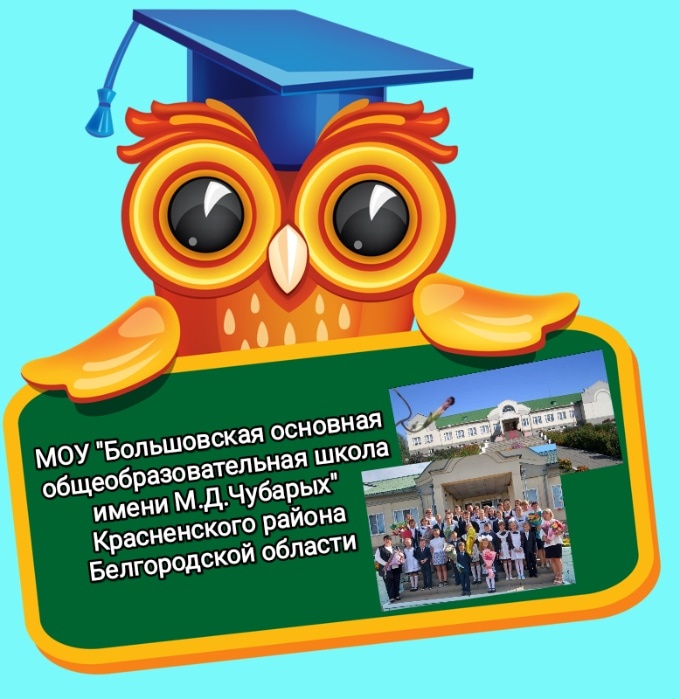 Проверка финансово-хозяйственной деятельности учреждения МОУ  «Большовская  основная общеобразовательная школа имени М.Д.Чубарых». Аудит в сфере закупок.